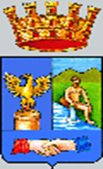 CITTA’ DI BARCELLONA POZZO DI GOTTO(Città Metropolitana di Messina)Via San G. Bosco – 98051 Barcellona Pozzo di Gotto (ME)Tel (+39) 090 97901 (centralino) Pec comunebarcellonapdg@postecert.itACCERTAMENTO IDONEITA’ ABITATIVAai sensi del D. Lgs. 286/1998 e s.m.i.Scheda di rilevazione dei requisiti igienico sanitari e dell’idoneità abitativa dell’alloggioapprovata con Delibera di G.M. n. _________ del __________)(da compilarsi a cura di tecnico abilitato iscritto ad apposito albo/collegio)Su richiesta del:Signor/a _____________________________________________ nato/a il _______________ a ________________________________________________ (________________________)In qualità di:  proprietario	 affittuario  altro ___________________________________________dell’alloggio sito in Barcellona P.G., Via ______________________________ numero civico ____________ piano _________ scala ________________ identificativi catastali foglio ________ part. __________ sub. ______________ cat. ____________ classe __________regolarità immobile - estremi Titolo abilitativo edilizio (CE-PdC, altro) ___________________estremi conformità/abitabilità ___________________________________________________estremi eventuali precedenti idoneità abitative/alloggiative ____________________________estremi del proprietario se diverso dal richiedente ___________________________________in qualità di persona esercente un servizio di pubblica necessità ai sensi degli artt. 359 e 481 del Codice Penale, esperiti i necessari accertamenti ed a seguito del sopralluogo, consapevole delle penalità previste in caso di dichiarazioni mendaci o che affermano fatti non conformi al vero, consapevole che le dichiarazioni false, la falsità e gli atti e l'uso di atti falsi comportano l'applicazione delle sanzioni penali previste dagli art. 75 e 76 del D.P.R. 445/2000, sotto la propria responsabilitàASSEVERAquanto segue:Accesso all’edificio: 		sicuro sotto l’aspetto statico	SI   		NO Illuminato				SI   		NO Accesso all’abitazione 	sicuro sotto l’aspetto statico	SI   		NO Illuminato				SI   		NO Disponibilità di un servizio igienico dotato almeno di lavabo, wc, aerato direttamente (o con ventilazione forzata se cieco) e dotato di allacciamento alla rete idrica e alla fognatura acque nere:					SI   		NO Altezza utile dei locali abitabili non inferiore a 2,70:SI   		NO Presenza nell’alloggio di almeno un vano abitabile ossia con superficie maggiore di 9 metri quadrati e con aerazione diretta che non sia la cucina o un servizio igienico:SI   		NO Il locale cucina è dotato di aerazione diretta e in caso di uso di gas di ventilazione permanente verso l'esterno: SI   		NO L’alloggio nel suo complesso è dotato di allacciamento:idrico: 						SI   		NO elettrico: 					SI   		NO fognario: 					SI   		NO 				altro __________________		SI   		NO L'impianto elettrico è dotato a valle del contatore di interruttore magnetotermico differenziale (salvavita) da 30 mA funzionante e non sono presenti parti elettriche in tensione a vista e accessibili: SI   		NO Numero persone per le quali si richiede il certificato di idoneità abitativa: già presenti 	n° …… (di cui n°…… minori).ulteriori 	n° …… (di cui n°…… minori).Totale 	n° …… (di cui n°…… minori). Superficie totale utile dell’abitazione (vani abitabili + vani accessori) ___________________ Altre notazioni Presenza di contatore di gas: 						SI   		NO       Interno abitazione   	    esterno  Riscaldamento Ambiente:  centralizzato 			con acqua calda centralizzata 	SI   		NO   autonomo 				con produzione di acqua calda 	SI   		NO In caso di impianto autonomo l’alimentazione è fornita da:  gas di rete 	 legna 	 combustibile liquido 	 energia elettrica Generatore di calore a fiamma: interno 					 all’esterno dei locali di abitazione In caso di installazione all’interno di abitazioni o balconi chiusi il locale dove è installato l'apparecchio è dotato di ventilazione permanente verso l'esterno e l'apparecchio di riscaldamento (ad eccezione degli apparecchi elettrici) è dotato di condotto di evacuazione dei fumi all'esterno: SI   		NO Produzione acqua calda per usi sanitari Presenza di scalda acqua 		SI   		NO   		elettrico 	 A gas Salubrità degli ambienti:		Assenza di umidità 						SI   		NO 		Aereazione degli ambienti abitabili nella norma		SI   		NO 		Illuminazione degli ambienti abitabili nella norma	SI   		NO L’immobile è idoneo staticamente 										SI   		NO Note ...........................................................................................................................................................................................................................................................................................................................................................................................................................................................................................................................................................................................................................................................................................................................................................................................................................................................................................................................................................................................................................................................................................................................................................................................................................................................................................................................................................................................................................................................................................................................................................................................................................................................................................................................................................................................................................................................................................................................................................................................................................................................................................................................................................................Conclusioni: All’esito dei risultati dell'accertamento effettuato dal sottoscritto mediante sopralluogo in data _____/_____/_____ dichiaro ed assevero che:lo stato attuale dell'alloggio in esame è conforme al titolo edilizio rilasciato dal Comune di Barcellona P.G. ed è corrispondente alla relativa denuncia di accatastamento;per il numero di persone sopra indicato, l'alloggio, dal punto di vista igienico sanitario e di idoneità abitativa:  si può considerare idoneo.  non si può considerare idoneo.Si allega:- planimetria dell’immobile oggetto della presente opportunamente quotata;	- conformità degli impianti esistenti.Barcellona P.G. _____/_____/_____ Il tecnico asseveranteFirma per esteso _________________________________________________ Timbro iscrizione Albo/Collegio IN CASO DI ACCERTAMENTO POSITIVO: IL RICHIEDENTE E’ EDOTTO ED E’ CONSAPEVOLE CHE SOTTO LA SUA RESPONSABILITA’ DEVE MANTENERE FUNZIONANTI I REQUISITI DI SICUREZZA. E’ EDOTTO E CONSAPEVOLE CHE SUCCESSIVE MODIFICHE RIGUARDANTI LA DISTRIBUZIONE INTERNA DELL’ALLOGGIO E/O IMPIANTI INVALIDANO IL PRESENTE RILIEVO. E’ CONSAPEVOLE DI POTER ADIBIRE IL LOCALE OVE SONO UBICATI APPARECCHI A GAS AD USO DIMORA NOTTURNA SOLTANTO QUANDO TALE LOCALE RISPONDA IN PIENO ALLE PRESCRIZIONI DELLE NORME U.N.I. 7129 e/o 7131. CAPACITÁ INSEDIATIVA DELL’ALLOGGIO:In ogni vano diverso da cucina e servizi, con superficie pari a 9 mq. è insediabile 1 persona; in ogni vano diverso da cucina e servizi con superficie pari a 14 mq. sono insediabili n. 2 persone, in ogni vano, diverso da cucina e servizi, maggiore di 20 mq. sono insediabili n. 3 persone; se trattasi di monolocale, lo stesso deve avere, complessivamente una superficie di mq. 28 netti per una persona e mq. 38 netti per due persone; deve, in ogni caso, essere assicurata una superficie abitabile (superficie totale diviso n. persone totali non inferiore a 14 mq. per persona, per le prime quattro, e di 10 mq. per ciascuna delle successive).FIRMA DEL RICHIEDENTE Il sottoscritto tecnico Cognome ________________ Nome __________ C.F. ____________________ nato a __________________________ (____) residente in _______________________________ via _____________________ (___) con studio in _______________ via __________________________ Iscritto all’ordine/collegio _______________________________ di _______________________ al n. _____________________ tel. _________________________ pec ___________________________